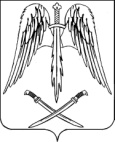 СОВЕТ АРХАНГЕЛЬСКОГО СЕЛЬСКОГО ПОСЕЛЕНИЯ ТИХОРЕЦКОГО РАЙОНА РЕШЕНИЕот24.09.2014       			                                                                              №3		                                      ст. АрхангельскаяОб утверждении структуры Совета Архангельского сельского поселения Тихорецкого районаРуководствуясь Федеральным законом от 6 октября 2003 года № 131-ФЗ «Об общих принципах организации местного самоуправления в Российской Федерации, в соответствии со статьей 24 Устава Архангельского сельского поселения Тихорецкого района, Совет Архангельского сельского поселения Тихорецкого района РЕШИЛ:  	1.Утвердить структуру Совета Архангельского сельского поселения Тихорецкого района согласно приложению к настоящему решению.2.Контроль за выполнением настоящего решения возложить на заместителя председателя Совета Архангельского сельского поселения Тихорецкого района.	3.Решение вступает в силу со дня его подписания.Председатель Совета  Архангельскогосельского поселения Тихорецкого района                                      Е.В.АндрусенкоСТРУКТУРАСовета Архангельского сельского поселения Тихорецкого районаПредседатель Совета  Архангельскогосельского поселения Тихорецкого района                                                                                                             Е.В.АндрусенкоПриложение к решению Совета Архангельского сельского поселения Тихорецкого районаот 24.09.2014 № 3Председатель Совета Архангельского сельского поселения Тихорецкого районаЗаместитель председателя  Совета Архангельского сельскогопоселения Тихорецкого районаПостоянные комиссии Совета Архангельского сельского поселения Тихорецкого районаПостоянные комиссии Совета Архангельского сельского поселения Тихорецкого районаПостоянные комиссии Совета Архангельского сельского поселения Тихорецкого районаПостоянные комиссии Совета Архангельского сельского поселения Тихорецкого районаПланово-бюджетная комиссия Совета Архангельского сельского поселения Тихорецкого районаКомиссия по социальным, организационно-правовым вопросам и  местному самоуправлению Совета Архангельского сельского поселения Тихорецкого районаКомиссия по вопросам сельского хозяйства и землеустройству Совета Архангельского сельского поселения ТихорецкогоКомиссия по коммунальному хозяйству, транспорту, связи и благоустройству Совета Архангельского сельского поселения Тихорецкого района